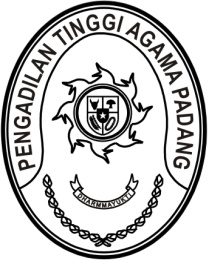 S  U  R  A  T      T  U  G  A  SNomor : W3-A/     /PS.00/10/2022Menimbang 	:a.	bahwa Pusat Pendidikan dan Pelatihan Manajemen dan Kepemimpinan, Badan Litbang Diklat Hukum dan Peradilan Mahkamah Agung RI akan melakukan observasi kepada peserta Pelatihan Dasar CPNS secara Blended Learning Gelombang I dan II Kerjasama dengan Balai Diklat Keagamaan yang diikuti oleh CPNS di lingkungan Pengadilan Tinggi Agama Padang;	 b.	bahwa guna mendukung kelancaran pelaksanaan tugas tersebut dipandang perlu menugaskan Aparatur pada Pengadilan Tinggi Agama Padang sebagai Pendamping;Dasar 	: 1.	Surat Kepala Pusat Pendidikan dan Pelatihan Manajemen dan Kepemimpinan, Badan Litbang Diklat Hukum dan Peradilan Mahkamah Agung RI Nomor 413/Bld.4/Pim/10/2022 tanggal 
7 Oktober 2022 perihal Permohonan Izin Observasi Peserta Latsar CPNS secara Blended Learning Kerjasama dengan Balai Diklat Keagamaan Tahun 2022;	  2.	Daftar Isian Pelaksanaan Anggaran Pengadilan Tinggi Agama Padang Nomor SP DIPA-005.01.2.401901/2022 tanggal 17 November 2021;MEMBERI TUGAS Kepada 	: 	Nama	: Zamharis Saleh, A.Md.Kom.		NIP	: -		Pangkat/Gol. Ru.	: -		Jabatan	: PPNPNUntuk	: 	Pertama	: 	Mendampingi evaluator melakukan observasi kepada peserta Pelatihan Dasar CPNS secara Blended Learning Gelombang I dan II Kerjasama dengan Balai Diklat Keagamaan di Pengadilan Agama Bukittinggi dan Payakumbuh, pada tanggal 13 s.d. 15 Oktober 2022;Kedua	:	Segala biaya yang timbul untuk pelaksanaan tugas ini dibebankan pada DIPA Pengadilan Tinggi Agama Padang Tahun Anggaran 2022;13 Oktober 2022Wakil Ketua,Dr. Drs. Hamdani S., S.H., M.H.I.NIP. 	195602121984031001Tembusan:Ketua Pengadilan Tinggi Agama Padang (sebagai laporan)